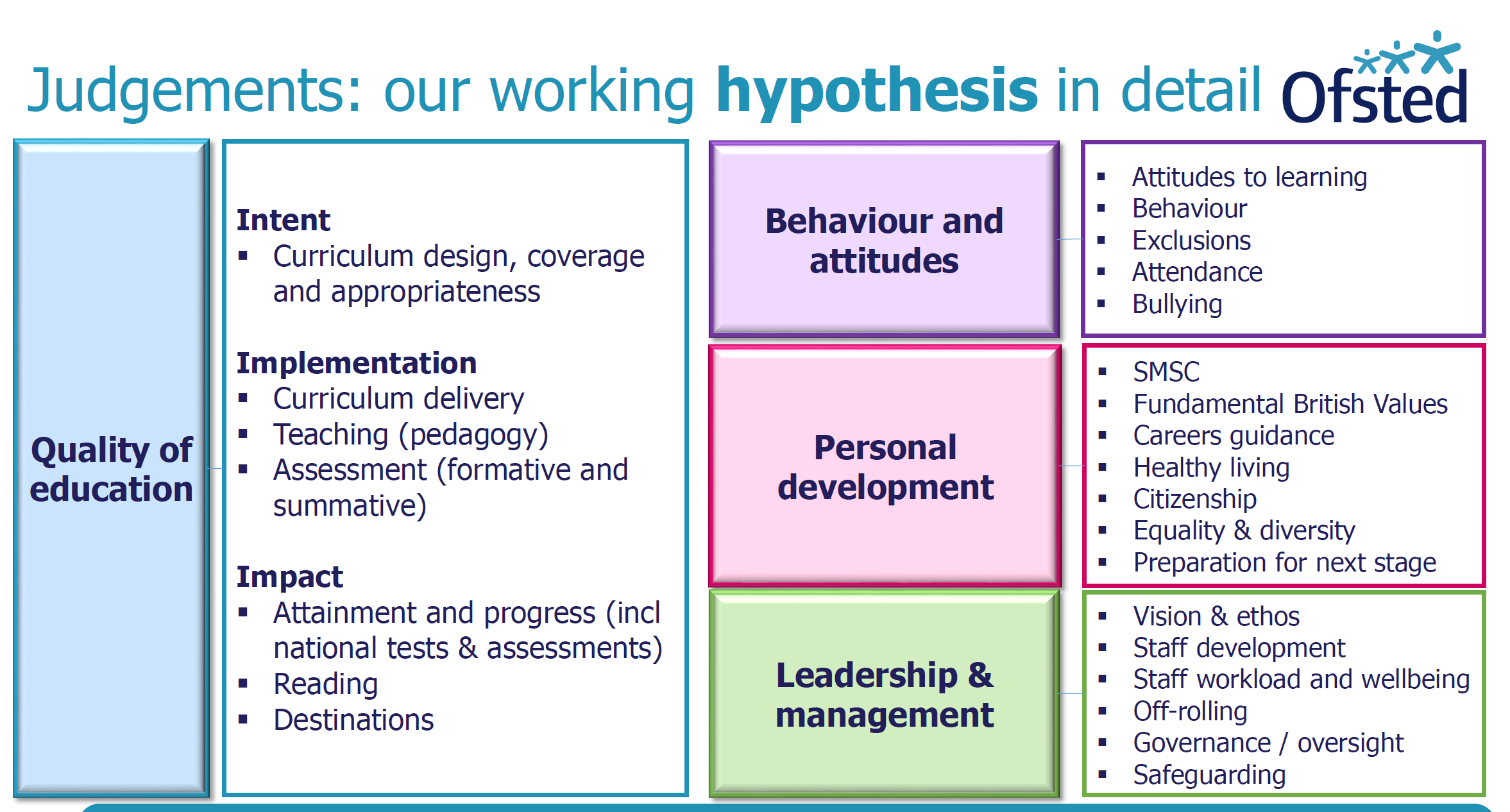 LAC Monitoring Form Academic Year 2021 2022Please email to your Clerk for the next meetingClerk1@romeromac.com or Clerk2@romeromac.com (GS/ SSPP)For monitoring Catholic Life, RE, Prayer and Liturgy (CW) Self evaluation doc for S48 Document here to aid thoughtsName: Date:  Focus of visit (link to Academy Improvement plan):Focus of visit (link to Academy Improvement plan):Summary of activities (this could be virtual on Teams)(e.g. talking to staff and pupils, looking at specific resources, books or having lunch, lesson visits):Summary of activities (this could be virtual on Teams)(e.g. talking to staff and pupils, looking at specific resources, books or having lunch, lesson visits):What have I learned as a result of my visit (relate back to focus of visit):What have I learned as a result of my visit (relate back to focus of visit):Aspects I would like clarified/questions I have:Aspects I would like clarified/questions I have:Actions or key learning points for the Academy Committee to consider:Actions or key learning points for the Academy Committee to consider:Any other comments/ideas for future visits:Any other comments/ideas for future visits:Signed: ………………………………………………………..Signed: ………………………………………………………..